  Well done Mr. Anderson!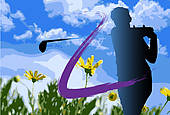 NameJarrot AndersonDate of Hole in One07/22/2017Name of Golf CourseWebb Memorial Golf Course Hole #3     (  119yrds)Club Used9 Iron     (Callaway X-Tour)Home TownBaton RougeWitnessRaymond JetsonWitnessCliff Lewis